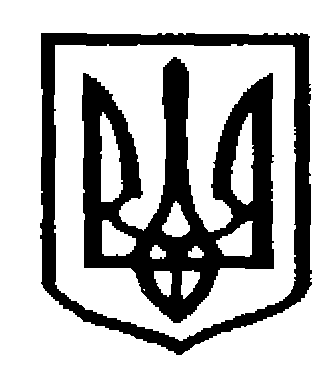 У К Р А Ї Н АЧернівецька міська радаУ П Р А В Л I Н Н Я   О С В I Т Ивул. Героїв Майдану, 176, м.Чернівці, 58029 тел./факс (0372) 53-30-87,  E-mail: osvitacv@gmail.com  Код ЄДРПОУ №02147345Про проведення презентацій ЧММО «Станція Чернівці-Пласту НСОУ»у закладах загальної середньої освітиНа виконання листа ЧММО «Станція Чернівці-Пласту НСОУ» від 05.09.2018№103, з метою сприяння всебічному патріотичному вихованню учнівської молоді на засадах християнської моралі, життєвих прикладах свідомих, відповідальних громадян українського суспільства управління освіти Чернівецької міської ради інформує, що упродовж вересня-жовтня 2018 року в цільових закладах загальної середньої освіти відбудуться презентації для педагогів і учнів про Національну скаутську організацію України Пласт згідно графіку, що додається.Додаток на 1 арк.Заступник начальника, начальник відділу загальної середньої освіти управління освіти Чернівецької міської ради                                                       О.Л. КузьмінаНіміжан С.К.,53-33-39	Додаток до листа управління освіти Чернівецької міської ради від 14.09.2018р.№01-34/2005Графік проведення презентацій про роботу Національної скаутської організації України Пласт для педагогів закладів загальної середньої освіти міста у вересні-жовтні 2018/2019 н.р.     Контактна особа Андрій Федоренко (секретар Національної скаутської організації України Пласт Чернівецької області, мобільний телефон 0950938377)14.08.2018 № 01-34/2005	                  Керівникам закладів загальної середньої освітиНавчальний закладДата/ час проведення презентаційЛіцей №126.09.2018р., 15.30Ліцей №218.09.2018р., 15.00Ліцей №317.09.2018р., 13.20Ліцей №425.09.2018р., 15.00Гімназія №124.09.2018р., 15.00Гімназія №219.09.2018р., 14.30Гімназія №318.09.2018р., 08.30  (спільно з дітьми)Гімназія №423.10.2018р., 14.00Гімназія №520.09.2018р., 11.15Гімназія №716.10.2018р., 15.10ЗОШ №109.10.2018р., 15.00ЗОШ №229.10.2018р., 10.00ЗОШ №302.10.2018р., 15.00ЗОШ №412.10.2018р., 14.20ЗОШ №527. 09.2018р., 14.00ЗОШ №1422.10.2018 р., 15.00ЗОШ №2008.10.2018р., 15.10ЗОШ №2417.10.2018р., 15.00ЗОШ №2710.10.2018р., 15.00ЗОШ №2818.10.2018р., 14.00ЗОШ №3028.09.2018р., 14.20ЗОШ №3311.10.2018р., 15.05